КАРАР                                                                               ПОСТАНОВЛЕНИЕ27 декабрь 2023йыл                      №88                             27 декабря 2023 года      О внесении изменений в постановление  главы сельского поселения Большешадинский сельсовет  муниципального района Мишкинский район Республики Башкортостан № 45 от 29 мая 2023 года  «О принятии муниципального имущества  на баланс сельского поселения Большешадинский сельсовет муниципального района Мишкинский район Республики Башкортостан»      В соответствии Федеральным Законом от 06 октября 2003 года № 131-ФЗ « Об общих принципах организации местного самоуправления в Российской Федерации», Уставом сельского поселения Большешадинский  сельсовет муниципального района Мишкинский район Республики Башкортостан, Положением о муниципальной казне сельского поселения Большешадинский сельсовет муниципального района Мишкинский район Республики Башкортостан, согласно проведенной инвентаризации земельных участков , выписки из Единого государственного реестра недвижимости об основных  характеристиках и зарегистрированных прав на объект недвижимости  сельского поселения Большешадинский сельсовет муниципального района Мишкинский район Республики Башкортостан п о с т а н о в л я ю:Внести изменения в постановление главы сельского поселения №45 от 29 мая 2023 года «О принятии муниципального имущества на баланс сельского поселения  Большешадинский сельсовет муниципального района Мишкинский район Республики Башкортостан» изложив в следующей редакции:   - исключить п.1 приложения № 1 к постановлению главы сельского поселения №45 от 29 мая 2023г.   - заменить п.1,п.4,п.6,п.13,п.16,п.23 приложения № 1 к постановлению главы сельского поселения № 45 от 29 мая 2023г. на п.1, п.2, п.3, п.4,  п.5 и  п.6 в приложения № 1 к постановлению главы сельского поселения № 88 от 27 декабря 2023 года.     2. МКУ «Централизованная бухгалтерия»  муниципального района Мишкинский район Республики  Башкортостан поставить на баланс сельского поселения Большешадинский сельсовет муниципального района Мишкинский район Республики Башкортостан, муниципальное имущество, указанное в приложении № 1 к настоящему постановлению.    3. Внести в Реестр муниципальной казны  сельского поселения Большешадинский сельсовет муниципального района Мишкинский район Республики Башкортостан муниципальное недвижимое имущество, указанное в приложении № 1 к настоящему постановлению.    4. Контроль исполнения данного постановления оставляю за собой.Глава сельского поселения                                  Р.К.Аллаяров                                                                                                                                    Приложение № 1                                                                                                                          Постановлению главы сельского поселения                                                                                                                          Большешадинский сельсовет                                                                                                                           муниципального района Мишкинский                                                                                                                          район Республики Башкортостан                                                                                                                          от 27 декабря 2023 года №88Перечень недвижимого имущества принимаемого в казну сельскогопоселения Большешадинский сельсовет муниципального района Мишкинский район Республики БашкортостанУправляющий делами                                        А.Х.ХаматнуроваБАШКОРТОСТАН РЕСПУБЛИКАһЫМИШКӘ РАЙОНЫМУНИЦИПАЛЬ РАЙОНЫНЫҢОЛО ШАҘЫ АУЫЛ СОВЕТЫАУЫЛ БИЛӘМӘҺЕХАКИМИӘТЕ452345 Оло Шаҙы ауылы,Али Карнай урамы,7Тел: 2-33-40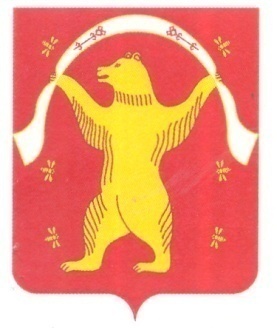 РЕСПУБЛИКА БАШКОРТОСТАНАДМИНИСТРАЦИЯСЕЛЬСКОГО ПОСЕЛЕНИЯБОЛЬШЕШАДИНСКИЙ СЕЛЬСОВЕТМУНИЦИПАЛЬНОГО РАЙОНАМИШКИНСКИЙ РАЙОН452345 д.Большие Шады,улица Али Карная,7Тел:2-33-40№п/пНаименование недвижимого имуществаАдрес местоположенияКатегория земельКадастровая   стоимость (руб.коп)1Земельный участокПлощадь: 42400кв.м02:39:081302:26Местоположение установлено относительно ориентира, расположенного в границах участка. Почтовый адрес ориентира: Республика Башкортостан, р-н. Мишкинский, с/с. Большешадинский.Земли сельскохозяйственного назначения142017,122Земельный участокПлощадь: 266000 кв.м02:39:070503:45Местоположение установлено относительно ориентира, расположенного в границах участка. Почтовый адрес ориентира: Республика Башкортостан, р-н. Мишкинский, с/с. Большешадинский.Земли сельскохозяйственного назначения1024100,003Земельный участокПлощадь: 106000 кв.м02:39:081401:80Местоположение установлено относительно ориентира, расположенного в границах участка. Почтовый адрес ориентира: Республика Башкортостан, р-н. Мишкинский, с/с. Большешадинский.Земли сельскохозяй-ственного назначения440960,004Земельный участокПлощадь: 3495520 кв.м02:39:000000:126Местоположение установлено относительно ориентира, расположенного в границах участка. Почтовый адрес ориентира: Республика Башкортостан, р-н. Мишкинский, с/с. Большешадинский.Земли сельскохозяйственного назначения13667485,535Земельный участокПлощадь: 2122214 кв.м02:39:000000:128Местоположение установлено относительно ориентира, расположенного в границах участка. Почтовый адрес ориентира: Республика Башкортостан, р-н. Мишкинский, с/с. Большешадинский.Земли сельскохозяйственного назначения7809749,976Земельный участокПлощадь: 159000кв.м02:39:081401:81Местоположение установлено относительно ориентира, расположенного в границах участка. Почтовый адрес ориентира: Республика Башкортостан, р-н. Мишкинский, с/с. Большешадинский.Земли сельскохозяйственного назначения661440,00